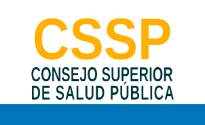 SOLICITUD PARA LA AUTORIZACIÓN DE REALIZACIÓN DE PRUEBA DE ANTÍGENOS PARA DETECTAR SARS-CoV-2 (CAUSANTE DE COVID-19) Señores(as) Consejo Superior de Salud Pública:	Yo, ______________________________________, mayor de edad, (profesión u oficio) del domicilio de, _____________________________con Documento Único de Identidad número ______________________, expedido en __________________________________________, propietario(a) del establecimiento denominado______________________________________, situado en ______________________, departamento de ________________________, inscrito en este Consejo bajo el número _____________________________, a Ustedes atentamente SOLICITO: 	Se autorice al Laboratorio Clínico mencionado para poder realizar la PRUEBA DE ANTÍGENOS PARA DETECTAR SARS-CoV-2 (CAUSANTE DE COVID-19). 	De conformidad a los dispuesto en el Art. 25 de la Ley de Acceso a la Información Pública, por este medio autorizo al Consejo Superior de Salud Pública para publicar en la página web de la institución u otros medios, la siguiente información: Horario de atención al público: ________________________________________________________Teléfonos de contacto del establecimiento: ___________________________________________Correo electrónico: ______________________________________________________________________ 	Comisiono a: ______________________ para recibir documentos, asimismo, de conformidad al Art. 71 de la Ley de Procedimientos Administrativos, autorizo al Consejo Superior de Salud Pública (CSSP), para que todo acto administrativo me sea notificado por medio del siguiente Correo Electrónico: ____________________________, pudiendo ser contactado(a) también a los siguientes números telefónicos: _________________________.San Salvador, _______________________de _____________ del dos mil ________.       _____________________________  		                                                   _____________________________          Firma del propietario(a) 			 	             Nombre, firma y sello del Regente NOTA:La solicitud deberá ser presentada por el Firmante en caso de no poder hacerlo deberá presentar la firma autenticada por Notario (Art. 5 de la Ley de Procedimientos Administrativos) y deberá presentarse juntamente con la declaración jurada, de la cual se encuentra el respectivo modelo anexo a la presente solicitud.Presentar contrato de desechos Bioinfecciosos vigente, y la copia de la factura cancelada del mes anterior a la presentación de la solicitud. Plasmar el sello del establecimiento en la solicitud.Cancelar derechos de trámite al momento de presentar la solicitud ($114.29)Una vez presentado el escrito y recibido, el mismo se resolverá en un plazo máximo de 10 días hábiles contados a partir del siguiente día de recibida la solicitud.La autorización otorgada por el CSSP no exime al propietario del establecimiento de realizar el trámite y obtención de autorización correspondiente por parte del Ministerio de Salud, para efecto de número de pruebas realizadas, resultados negativos, positivos y pacientes positivos para seguimiento de su tratamiento. Posterior a la autorización se harán inspecciones de seguimiento por el Consejo Superior de Salud Pública, la DNM y el MINSAL.ANEXOEn la ciudad de __________________, departamento de _____________, a las ___________ horas _____________________minutos del día ___________ de _______________ de dos mil veintiuno. Ante mí, _________________________________________, Notario del domicilio de ______________, comparece el señor ________________________________________, de _____ años de edad,  ____(profesión u ocupación), del domicilio de ____________, a quien conozco, portador de su Documento Único de Identidad número ___________________, Número de Identificación Tributaria _____________________, actuando en nombre y representación en su calidad de _______________________ de la sociedad " _____________________ SOCIEDAD ANÒNIMA DE CAPITAL VARIABLE" que puede abreviarse "_______________ S.A. DE C.V.”, del domicilio de ________________, con Número de Identificación Tributaria ____________________, cuya personería más adelante relacionaré, y _________________________, de ____________ años de edad, Licenciado(a) en Laboratorio Clínico, de nacionalidad salvadoreña, del domicilio de ______________, departamento de ______________,  a quien conozco y además identifico por medio de su Documento Único de Identidad ____________________, en calidad de Profesional Responsable ante el Consejo Superior de Salud Pública, el primero en calidad de propietario y el segundo en calidad de Regente, del Laboratorio Clínico ___(nombre del establecimiento)_________, ubicado en ________________________________,Ciudad________________, departamento___________________, con número de registro ____________________,  y BAJO JURAMENTO ME DICEN: Que en las calidades antes mencionadas, se comprometen con el Consejo Superior de Salud Pública; autoridad reguladora de los Laboratorios Clínicos de conformidad a los Arts. 14 literales d) y e) del Código Salud, a cumplir con los requerimientos para la REALIZACIÓN DE PRUEBAS DE ANTÌGENOS PARA DETECTAR EL VIRUS SARS-CoV-2 (CAUSANTE DE COVID-19), siendo estos los siguientes:  1) Utilizar únicamente kits con registro sanitario autorizado por la Dirección Nacional de Medicamentos; 2) Separar los espacios físicos del área de espera y de toma de muestras de los comunes; establecer exclusivamente espacio físico, para este tipo de muestras; 3) Mantener activo el contrato de desechos bioinfecciosos, y ejecutar tal acción de tratamiento; 4) Usar equipo de protección personal nivel 2 para la toma de muestras; 5) Cooperar con las inspecciones del Consejo Superior de Salud Pública, para verificar el cumplimiento de estos requisitos y los demás que el Consejo determine para este tipo de establecimientos; 6) Regirse en concordancia con los lineamientos emitidos por el Ministerio de Salud en cuanto, a la información que deben generar por los resultados de dichas pruebas de conformidad al Art. 131 del Código de Salud y al Art. 11 del Decreto Legislativo 757. ______RELACIONAR PERSONERÍA JURÍDICA CUANDO APLIQUE________. Así se expresaron los comparecientes a quienes expliqué los efectos legales de la presente acta notarial la cual consta de ______ hojas útiles, y leída que se las hube íntegramente en un solo acto sin interrupción, manifiestan su conformidad, ratifican su contenido y firmamos. DOY FE.Flujograma de trámite de autorización para realizar pruebas de antígenos para detectar SARS CoV-2 